§1504.  Sheriff to return list of prisoners at each criminal session of courtEvery sheriff shall return a list of prisoners in custody to the Superior Court for a county on the first business day of every month, and afterwards a list of all committed during the session, certifying the cause for which and the person by whom committed, and shall have the calendar of prisoners in court for its inspection.  The sheriff shall also provide lists of prisoners in custody to the Superior Court or to a District Court upon receipt of a request for an additional or updated list.  The sheriff shall also provide for the transportation of prisoners to and from the District Court or Superior Court and ensure the safe custody of prisoners while they may be present during any court proceeding as directed by the court.  [PL 1989, c. 6 (AMD); PL 1989, c. 9, §2 (AMD); PL 1989, c. 104, Pt. C, §§8, 10 (AMD); PL 1989, c. 146 (AMD); PL 1989, c. 722, §6 (AMD).]SECTION HISTORYPL 1987, c. 737, §§A2,C106 (NEW). PL 1989, c. 6 (AMD). PL 1989, c. 9, §2 (AMD). PL 1989, c. 104, §§C8,10 (AMD). PL 1989, c. 146 (AMD). PL 1989, c. 722, §6 (AMD). The State of Maine claims a copyright in its codified statutes. If you intend to republish this material, we require that you include the following disclaimer in your publication:All copyrights and other rights to statutory text are reserved by the State of Maine. The text included in this publication reflects changes made through the First Regular and First Special Session of the 131st Maine Legislature and is current through November 1. 2023
                    . The text is subject to change without notice. It is a version that has not been officially certified by the Secretary of State. Refer to the Maine Revised Statutes Annotated and supplements for certified text.
                The Office of the Revisor of Statutes also requests that you send us one copy of any statutory publication you may produce. Our goal is not to restrict publishing activity, but to keep track of who is publishing what, to identify any needless duplication and to preserve the State's copyright rights.PLEASE NOTE: The Revisor's Office cannot perform research for or provide legal advice or interpretation of Maine law to the public. If you need legal assistance, please contact a qualified attorney.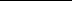 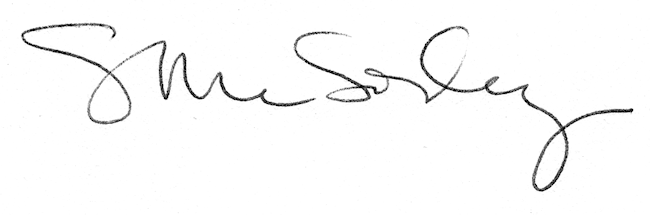 